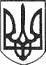 	РЕШЕТИЛІВСЬКА МІСЬКА РАДА	ПОЛТАВСЬКОЇ ОБЛАСТІ(третя позачергова сесія восьмого скликання)РІШЕННЯ27 січня 2021 року                                                                                 № 169-3-VIIІ Про надання дозволу на виготовленняпроекту землеустрою щодо відведення земельної ділянки для ведення особистого селянського господарства гр. Кус Т. І.Керуючись Земельним кодексом України, законами України ,,Про місцеве самоврядування в Україні”, „Про землеустрій”, ,,Про державний земельний кадастр”, розглянувши заяву громадянки Кус Т.І., Решетилівська міська радаВИРІШИЛА:	Надати дозвіл Кус Тетяні Іванівні на виготовлення проекту землеустрою щодо відведення земельної ділянки  орієнтовною площею 1,80 га для ведення особистого селянського господарства (код КВЦПЗ – 01.03) на території Решетилівської міської ради в межах населеного пункту с. Пащенки, поблизу земельної ділянки з кадастровим   № 5324283101:01:003:0038.Міський  голова        	                                                      	О.А. Дядюнова